
РЕСПУБЛИКА КРЫМРАЗДОЛЬНЕНСКИЙ РАЙОНАДМИНИСТРАЦИЯ БОТАНИЧЕСКОГОСЕЛЬСКОГО ПОСЕЛЕНИЯПОСТАНОВЛЕНИЕ04 июня 2020                          с.Ботаническое            				№ 106в редакции постановления от 11.09.2020 № 211от 26.07.2021 №147; от 02.02.2022 №22; от 23.05.2022 № 78О порядке определения размера арендной платы, платы за установление сервитута, в том числе публичного, платы за проведение перераспределения земельных участков, размера цены продажи земельных участков, находящихся в собственности Ботанического сельского поселенияВ соответствии со статьёй 39.7 Земельного кодекса Российской Федерации, постановлением Правительства Российской Федерации от 16 июля 2009 года N 582 "Об основных принципах определения арендной платы при аренде земельных участков, находящихся в государственной или муниципальной собственности, и о Правилах определения размера арендной платы, а также порядка, условий и сроков внесения арендной платы за земли, находящиеся в собственности Российской Федерации", статьёй12 Закона Республики Крым от 15 января 2015 года N 66-ЗРК/2015 "О предоставлении земельных участков, находящихся в государственной или муниципальной собственности, и некоторых вопросах земельных отношений", постановлением Совета министров Республики Крым от 28 декабря 2019 г. N 821 "О порядке определения размера арендной платы, платы за установление сервитута, в том числе публичного, платы за проведение перераспределения земельных участков, размерацены продажи земельных участков, находящихся в собственности Республики Крым, и признании утратившим силу постановления Совета министров Республики Крым от 12 ноября 2014 года N 450", распоряжением Совета министров Республики Крым от 21 ноября 2019 года N 1492-р "О внесении изменений в распоряжение Совета министров Республики Крым от 29 ноября 2016 года N 1498-р и применении результатов государственной кадастровой оценки земельных участков, расположенных на территории Республики Крым", руководствуясь Уставом муниципального образования Ботаническое сельское поселение Раздольненского района Республики Крым, учитывая положительное заключение прокуратуры Раздольненского района от 15.05.2020 № Исорг-2050020-892-20/2523-20350020, администрация Ботанического сельского поселенияпостановляет:1.Утвердить прилагаемый Порядок определения размера арендной платы, платы за установление сервитута, в том числе публичного, платы за проведение перераспределения земельных участков, размера цены продажи земельных участков, находящихся в собственности Ботанического сельского поселения.2.Постановлениеадминистрации Ботанического сельского поселения от 13.04.2018 № 47" О порядке определения нормативной цены, размера арендной платы, платы за установление сервитута, в том числе публичного, платы за проведение перераспределения земельных участков, размера цены продажи земельных участков, находящихся в собственности Ботанического сельского поселения" признать утратившим силу.3.Настоящее постановление вступает в силу с 1 января 2020 года.4.Контроль за выполнением настоящего постановления возложить на постояннуюкомиссию по бюджету, налогам, муниципальной собственности, земельным и имущественным отношениям, социально-экономическому развитию, законности, правопорядку, служебной этике.И.о. главы администрацииБотанического сельского поселения                                  О.А.ШевченкоПриложениек постановлению администрацииБотанического сельского поселенияРаздольненского районаРеспублики  Крым от 04.06.2020 № 106Порядок
определения размера арендной платы, платы за установление сервитута, в том числе публичного, платы за проведение перераспределения земельных участков, размера цены продажи земельных участков, находящихся в собственности Ботанического сельского поселения1. Общие положения1. Настоящий Порядок устанавливает:1) порядок определения размера арендной платы, платы за установление сервитута, в том числе публичного, платы за проведение перераспределения земельных участков, размера цены продажи земельных участков, находящихся в собственности Ботанического сельского поселения;2) порядок, условия и сроки внесения платы за земельные участки, находящиеся в собственности Ботанического сельского поселения (далее - земельные участки). 	2. Порядок определения размера арендной платы, платы за установление сервитута, в том числе публичного, платы за проведение перераспределения земельных участков, размера цены продажи земельных участков, находящихся в собственности Ботанического сельского поселения 2.1. В случае если право на заключение договора аренды земельного участка приобретается в порядке, установленном земельным законодательством Российской Федерации, на торгах (аукцион), размер арендной платы определяется по результатам таких торгов (аукциона).Начальная цена предмета аукциона на право заключения договора аренды земельного участка (за исключением земель сельскохозяйственного назначения) устанавливается в размере ежегодной арендной платы, определенной по результатам рыночной оценки в соответствии с Федеральным законом от 29 июля 1998 года N 135-ФЗ "Об оценочной деятельности в Российской Федерации".Начальная цена предмета аукциона на право заключения договора аренды земельного участка из земель сельскохозяйственного назначения устанавливается в размере 1,5 процента кадастровой стоимости указанного земельного участка, по результатам государственной кадастровой оценки, утвержденным не ранее чем за пять лет до даты принятия решения о проведении аукциона.2.2. В случае если право на заключение договора аренды земельного участка предоставляется без проведения торгов, годовой размер арендной платы устанавливается в соответствии с пунктами 2.3 и 2.4 раздела 2 настоящего Порядка.2.3. Годовой размер арендной платы за пользование земельным участком (за исключением категории "земли населённого пункта") рассчитывается в процентах от кадастровой стоимости указанного земельного участка согласно ставке, определенной в Приложении 1 к Порядку определения размера арендной платы, платы за установление сервитута, в том числе публичного, платы за проведение перераспределения земельных участков, размера цены продажи земельных участков, находящихся в собственности Республики Крым, утвержденному постановлением Совета министров Республики Крым от 28 декабря 2019 г. N 821:2.3.1. Годовой размер арендной платы в отношении земельного участка, предоставленного застройщику при реализации программы "Жилье для российской семьи" в Республике Крым, а также для муниципальных унитарных предприятий при переоформлении земельных участков из постоянного пользования в аренду, устанавливается в размере земельного налога, исчисляемого в соответствии с главой 31 Налогового кодекса Российской Федерации.2.3.2. Годовой размер арендной платы за земельные участки категории "земли населенных пунктов" рассчитывается в процентах от кадастровой стоимости указанных земельных участков согласно ставке, определенной в Приложении к настоящему Порядку.2.3.3. Годовой размер арендной платы за земельные участки, предоставленные в аренду организациям отдыха и оздоровления детей, включенным в Реестр организаций отдыха детей и их оздоровления, утвержденный Министерством образования, науки и молодежи Республики Крым, и осуществляющим деятельность на территории Ботанического сельского поселения, в текущем календарном году, устанавливается в размере земельного налога, исчисляемого в соответствии с главой 31 Налогового кодекса Российской Федерации, но не выше 0,3 процента от кадастровой стоимости указанных земельных участков.2.3.4. Годовой размер арендной платы за земельные участки рассчитывается по формуле:АП = КСзу х %, где:КСзу - кадастровая стоимость земельного участка,% - соответствующая процентная ставка.2.4. В случае если срок аренды земельного участка составляет менее одного года, размер арендной платы определяется как годовой размер арендной платы, рассчитанный для соответствующего земельного участка, умноженный на коэффициент 0,9.2.5. До заключения договора аренды земельного участка по основаниям, предусмотренным частями 6 и 13 статьи 3 Закона Республики Крым от 31 июля 2014 года N 38-ЗРК "Об особенностях регулирования имущественных и земельных отношений на территории Республики Крым", плата, установленная в договорах права пользования чужим земельным участком для сельскохозяйственных нужд (эмфитевзис), права застройки земельного участка (суперфиций), аренды земельного участка, заключенных до 21марта 2014 года, признается арендной платой и пересчитывается в рубли с учетом коэффициента 3,8 и, если иное не предусмотрено договором аренды земельного участка, с учетом коэффициентов инфляции, определенных в Приложении 2 к Порядку определения размера арендной платы, платы за установление сервитута, в том числе публичного, платы за проведение перераспределения земельных участков, размера цены продажи земельных участков, находящихся в собственности Республики Крым, утвержденному постановлением Совета министров Республики Крым от 28 декабря 2019 г. N 821.В случае если плата в договоре аренды земельного участка была установлена до 1 января 2012 года от стоимости одного гектара пашни или от ставки земельного налога с одного гектара пашни, при ее пересчете учитывается также коэффициент 1,756. Такая арендная плата, начиная с 1 января 2015 года, ежегодно увеличивается на размер уровня инфляции, установленного федеральным законом о бюджете Российской Федерации на очередной финансовый год и плановый период, который применяется ежегодно по состоянию на начало очередного финансового года.2.6. Размер арендной платы за земельные участки, предоставленные для размещения объектов, предусмотренных подпунктом 2 статьи 49 Земельного кодекса Российской Федерации, а также для проведения работ, связанных с пользованием недрами, устанавливается в размере арендной платы, рассчитанном для соответствующих целей в отношении земельных участков, находящихся в федеральной собственности.2.7. Размер арендной платы за земельный участок определяется в размере не выше размера земельного налога, рассчитанного в отношении такого земельного участка, в случае заключения договора аренды земельного участка:1) с лицом, которое в соответствии с Земельным кодексом Российской Федерации имеет право на предоставление в собственность бесплатно земельного участка, находящегося в муниципальной собственности, без проведения торгов в случае, если такой земельный участок зарезервирован для муниципальных нужд либо ограничен в обороте;2) с лицом, с которым заключен договор о развитии застроенной территории, если земельный участок образован в границах застроенной территории, подлежащей развитию, и предоставлен указанному лицу;2.1) с лицом, заключившим договор об освоении территории в целях строительства и эксплуатации наемного дома коммерческого использования или договор об освоении территории в целях строительства и эксплуатации наемного дома социального использования, в отношении земельного участка, предоставленного этому лицу для освоения территории в целях строительства и эксплуатации наемного дома коммерческого использования или для освоения территории в целях строительства и эксплуатации наемногодома социального использования, и в случаях, предусмотренных законом Республики Крым, с некоммерческой организацией, созданной Республикой Крым для освоения территорий в целях строительства и эксплуатации наемных домов социального использования, в отношении земельного участка, предоставленного этой организации для освоения территории в целях строительства и эксплуатации наемного дома социального использования;3) с гражданами, имеющими в соответствии с федеральными законами, законами Республики Крым право на первоочередное или внеочередное приобретение земельных участков;4) с лицами, которым находящиеся на неделимом земельном участке здания, сооружения, помещения в них принадлежат на праве оперативного управления в соответствии с пунктом 3 или 4 статьи 39.20 Земельного кодекса Российской Федерации;5) с юридическим лицом, заключившим договор об освоении территории в целях строительства стандартного жилья или договор о комплексном освоении территории в целях строительства стандартного жилья, в отношении земельных участков, предоставленных такому юридическому лицу в соответствии с договором об освоении территории в целях строительства стандартного жилья или договором о комплексном освоении территории в целях строительства стандартного жилья;6) с юридическим лицом, заключившим договор о комплексном освоении территории в целях строительства стандартного жилья, в отношении земельных участков, образованных из земельного участка, предоставленного для комплексного освоения территории в целях строительства стандартного жилья такому юридическому лицу в соответствии с данным договором.2.8. Заключение дополнительных соглашений к договорам аренды земельных участков, соглашений о плате за сервитут, в том числе публичный, заключенных за период с 21 марта 2014 года по 31 декабря 2019 года, в связи с вступлением в силу с 1 января 2020 года результатов государственной кадастровой оценки земель, расположенных на территории Республики Крым, не требуется.Расчет годового размера арендной платы с 1 января 2020 года осуществляется арендатором самостоятельно с учетом положений пунктов 2.3 и 2.4 настоящего Порядка и сведений о кадастровой стоимости земельного участка, содержащихся в Едином государственном реестре недвижимости.(в п.2.8 заменить слова в редакции постановления от 26.07.2021 №147)2.9. Плата за сервитут, в том числе публичный, рассчитывается пропорционально площади земельного участка и (или) земель в установленных границах сервитута, в том числе публичного.2.10. Плата за сервитут, в том числе публичный, в отношении земельного участка, находящегося в муниципальной собственности Ботанического сельского поселения и не обремененного правами третьих лиц, устанавливается в размере 0,01 процента кадастровой стоимости указанного земельного участка за каждый год использования этого земельного участка. При этом плата за сервитут, в том числе публичный, установленный на три года и более, не может быть менее 0,1 процента кадастровой стоимости земельного участка, обремененного сервитутом, в том числе публичным, на весь срок установления сервитута, в том числе публичного.2.11. Если в отношении земельных участков и (или) земель кадастровая стоимость не определена, размер платы за сервитут, в том числе публичный, рассчитывается в соответствии с пунктами 2.9 и 2.10 настоящего Порядка, исходя из среднего показателя кадастровой стоимости земельных участков по муниципальному району.Для целей применения абзаца первого настоящего пункта значение среднего уровня кадастровой стоимости земельных участков по муниципальному району (городскому округу) равнозначно величине средневзвешенного удельного показателя кадастровой стоимости всех земель и (или) земельных участков на территории Республики Крым, предусмотренной пунктом 11-1 распоряжения Совета министров Республики Крым от 29 ноября 2016 года N 1498-р "Об утверждении результатов государственной кадастровой оценки земельных участков, расположенных на территории Республики Крым".В случае если при расчете размер платы за сервитут, в том числе публичный, составляет менее 0 рублей 01 копейки, то плата за сервитут, в том числе публичный, устанавливается в размере 0 рублей 01 копейки в год.( п.2.9-2.11 в редакции постановления от 26.07.2021 №147)«2.12. Если заинтересованное лицо имеет право покупки земельного участка в собственность без торгов, то цена продажи земельного участка, если иное не предусмотрено федеральными законами, определяется в размере его кадастровой стоимости, на момент обращения собственника расположенных на нем строений в Администрацию сельского поселения с заявлением на заключение договора купли-продажи земельного участка, находящегося в муниципальной собственности, за исключением случаев, указанных в подпункте 2.12.1 настоящего Порядка.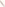 (п. 2.12. в редакции постановления от 23.05.2022 № 78)             2.12.1. Цена земельного участка, находящегося в собственности Ботанического сельского поселения, при заключении договора купли-продажи без проведения торгов определяется на основании его кадастровой стоимости и составляет:1) 5 процентов кадастровой стоимости земельного участка с разрешенным использованием для индивидуального жилищного строительства, ведения личного подсобного хозяйства (приусадебный земельный участок), на котором расположен жилой дом, собственнику такого жилого дома, при условии соответствия вида разрешенного использования земельного участка виду разрешенного использования, предусмотренному правилами землепользования и застройки Ботанического сельского поселения;2) 20 процентов кадастровой стоимости земельного участка, на котором расположены здания, сооружения, собственникам таких зданий, сооружений либо помещений в них в случаях, предусмотренных статьей 39.20 Земельного кодекса Российской Федерации, за исключением случая, предусмотренного подпунктом 1 настоящего пункта, при соблюдении следующих условий:соответствия вида разрешенного использования земельного участка виду разрешенного использования, предусмотренному правилами землепользования и застройки Ботанического сельского поселения;истечения трех лет с момента возникновения права собственности на объект недвижимого имущества;отсутствия у уполномоченного органа государственной власти по управлению и распоряжению государственной собственностью Республики Крым (далее - уполномоченный орган) информации о выявленных в рамках государственного земельного надзора и неустранённых нарушений законодательства Российской Федерации при использовании такого земельного участка;3) 15 процентов кадастровой стоимости земельного участка:предназначенного для ведения сельскохозяйственного производства и находящегося в постоянном (бессрочном) пользовании юридических лиц, указанным юридическим лицам, за исключением лиц, указанных в пункте 2 статьи 39.9 Земельного кодекса Российской Федерации;крестьянскому (фермерскому) хозяйству или сельскохозяйственной организации в случаях, установленных Федеральным законом от 24 июля 2002 года N 101-ФЗ "Об обороте земель сельскохозяйственного назначения";предназначенного для ведения сельскохозяйственного производства и переданного в аренду гражданину или юридическому лицу в порядке переоформления в соответствии с частями 4, 13 статьи 3 Закона Республики Крым от 31 июля 2014 года N 38-ЗРК "Об особенностях регулирования имущественных и земельных отношений на территории Республики Крым", этому гражданину или этому юридическому лицу по истечении трех лет с момента заключения договора аренды с этим гражданином или этим юридическим лицом либо передачи прав и обязанностей по договору аренды земельного участка этому гражданину или этому юридическому лицу при условии отсутствия у уполномоченного органа информации о выявленных в рамках государственного земельного надзора и неустраненных нарушениях законодательства Российской Федерации при использовании такого земельного участка в случае, если этим гражданином или этим юридическим лицом заявление о заключении договора купли-продажи такого земельного участка без проведения торгов подано до дня истечения срока указанного договора аренды земельного участка.Цена земельного участка, находящегося в собственности Ботанического сельского поселения, в размере 15 процентов кадастровой стоимости такого земельного участка определяется при условии соответствия вида разрешенного использования земельного участка виду разрешенного использования, предусмотренному правилами землепользования и застройки Ботанического сельского поселения (в случае если на земельный участок распространяется действие градостроительного регламента).В случае если земельный участок расположен в зоне сельскохозяйственных угодий, для которой градостроительный регламент не установлен, цена земельного участка в размере 15 процентов кадастровой стоимости такого земельного участка определяется при условии, что цель использования указанного земельного участка не противоречит содержанию вида разрешенного использования земельного участка в соответствии с Классификатором видов разрешенного использования земельных участков, утвержденным приказом Федеральной службы государственной регистрации, кадастра и картографии от 10 ноября 2020 года № П/0412, сведения о котором содержатся в Едином государственном реестре недвижимости.( п.2.12.1 изложить  в редакции постановления от 26.07.2021 №147)              п.2.12.1дополнить абз.   в редакции постановления              от 02.02.2022 №222.12.2. Расчет цены продажи земельного участка, в случаях, предусмотренных пунктом 2.12.1 настоящего Положения, производится по состоянию на дату поступления соответствующего заявления в Администрацию Ботанического сельского поселения.пункты дополнены в редакции постановления от 11.09.2020 № 2112.13. В случае если право собственности на земельный участок приобретается на торгах, то цена продажи земельного участка определяется по результатам таких торгов.Начальной ценой по продаже земельного участка на торгах является рыночная стоимость такого земельного участка, определенная в соответствии с Федеральным законом от 29 июля 1998 года N 135-ФЗ "Об оценочной деятельности в Российской Федерации".2.14. Плата за проведение перераспределения земельных участков устанавливается на основании рыночной стоимости указанных земельных участков, определенной в соответствии с Федеральным законом от 29 июля 1998 года N 135-ФЗ "Об оценочной деятельности в Российской Федерации".3. Порядок, условия и сроки внесения платы за земельные участки, находящиеся в собственности Ботанического сельского поселения3.1. Основанием для установления и взимания платы за земельный участок являются подписанные сторонами договор аренды земельного участка, соглашение об установлении сервитута, решение об установлении публичного сервитута, соглашение о перераспределении земельных участков, договор купли-продажи земельного участка, а плательщиками являются лица, подписавшие такие договоры или соглашения.3.2. Плата устанавливается в виде платежа, выраженного в денежной форме, которая вносится плательщиками путем перечисления денежных средств на банковские счета по реквизитам, указанным в договоре или соглашении.В платежном документе по перечислению платы в обязательном порядке указываются назначение платежа, дата и номер договора или соглашения, период, за который плата вносится.Внесение платы по нескольким договорам или соглашениям одним платежным документом не допускается.Датой уплаты считается дата зачисления денежных средств на расчетный счет, указанный в договоре или соглашении.3.3. Арендная плата, плата за установление сервитута или плата за перераспределение земельных участков вносится равными частями ежемесячно не позднее 10 числа месяца, следующего за отчетным периодом, а за декабрь - не позднее 20 декабря текущего финансового года.Плата за установление постоянного публичного сервитута вносится единовременным платежом в течение 10 календарных дней после принятия решения об установлении такого сервитута.3.4. Если на стороне плательщика выступают несколько лиц, плата для каждого из них определяется пропорционально их доле в праве на земельные участки в соответствии с договором или соглашением.3.5. Если договор аренды земельного участка или соглашение об установлении сервитута действует в течение неполного календарного года, плата вносится не позднее 10 числа месяца, предшествующего месяцу окончания действия соответствующего договора или соглашения. При этом месяц подписания сторонами договора или соглашения и месяц прекращения действия договора или соглашения принимаются за целые месяцы.3.6. При заключении договора или соглашения собственник земельного участка предусматривает в таком договоре или соглашении ответственность за нарушение сроков внесения платы, случаи и периодичность изменения платы. При этом арендная плата и плата за установление сервитута ежегодно, но не ранее следующего финансового года после заключения соответствующего договора или соглашения, увеличивается на размер уровня инфляции, установленного федеральным законом о бюджете Российской Федерации на очередной финансовый год и плановый период, который применяется ежегодно по состоянию на начало очередного финансового года, за исключением года проведения переоценки земельного участка.3.7. За нарушение сроков внесения платежей, установленных пунктом 3.3 настоящего Порядка, взимается пеня в размере 0,1 процента от просроченной суммы арендной платы за каждый календарный день просрочки.Внесение пени и очередного платежа по договору или соглашению одним платежным документом не допускается.В платежном документе по перечислению пени в обязательном порядке указывается назначение платежа, дата и номер договора или соглашения, по которому произведено начисление пени.Приложение 1Размеры ставок по арендной плате от кадастровой стоимости земельных участков категории «земли населенных пунктов», находящихся в собственности Ботанического сельского поселенияНаименование вида разрешенного использования земельного участкаКод вида разрешенного использования земельного участкаРазмер ставки аренды%Наименование вида разрешенного использования земельного участкаКод вида разрешенного использования земельного участкаРазмер ставки аренды%Наименование вида разрешенного использования земельного участкаКод вида разрешенного использования земельного участкаРазмер ставки аренды%Наименование вида разрешенного использования земельного участкаКод вида разрешенного использования земельного участкаРазмер ставки аренды%Наименование вида разрешенного использования земельного участкаКод вида разрешенного использования земельного участкаРазмер ставки аренды%Сельскохозяйственное использование1.0.1Растениеводство1.1.1Выращивание зерновых и иных сельскохозяйственных культур1.2.1Овощеводство1.3.1Выращивание тонизирующих, лекарственных, цветочных культур1.4.1Садоводство1.5.1Животноводство1.7.1Скотоводство1.8.1Птицеводство1.10.1Свиноводство1.11.1Пчеловодство1.12.1Научное обеспечение сельского хозяйства1.14.1Хранение и переработка сельскохозяйственной продукции1.15.1Ведение личного подсобного хозяйства на полевых участках1.16.1Обеспечение сельскохозяйственного производства1.18.1Сенокошение1.191Выпас сельскохозяйственных животных1.201Жилая застройка2.0.1Для индивидуального жилищного строительства2.1.1Малоэтажная многоквартирная жилая застройка2.1.1.1Для ведения личного подсобного хозяйства (приусадебный земельный участок)2.2.1Блокированная жилая застройка2.3.1Передвижное жилье2.4.1Среднеэтажная жилая застройка2.5.1Многоэтажная жилая застройка (высотная застройка)2.6.1Обслуживание жилой застройки2.7.1Хранение автотранспорта2.7.1.0,5Общественное использование объектов капитального строительства3.0.1Коммунальное обслуживание3.1.1Предоставление коммунальных услуг3.1.11Административные здания организаций, обеспечивающих предоставление коммунальных услуг3.1.21Социальное обслуживание3.2.1Дома социального обслуживания3.2.11Оказание социальной помощи населению3.2.21Оказание услуг связи3.2.31Общежития3.2.41Бытовое обслуживание3.3.1Здравоохранение3.4.1Амбулаторно-поликлиническое обслуживание3.4.1.1Образование и просвещение3.5.1Дошкольное, начальное и среднее общее образование3.5.1.1Культурное развитие3.6.1Объекты культурно-досуговой деятельности3.6.11Парки культуры и отдыха3.6.21Цирки и зверинцы3.6.31Религиозное использование3.7.1Осуществление религиозных обрядов3.7.11Религиозное управление и образование3.7.21Общественное управление3.8.1Государственное управление3.8.11Обеспечение научной деятельности3.9.1Обеспечение деятельности в области гидрометеорологии и смежных с ней областях3.9.1.1Проведение научных исследований3.9.21Проведение научных испытаний3.9.31Приюты для животных3.10.2.1Предпринимательство4.0.6Деловое управление4.1.6Объекты торговли (торговые центры, торгово-развлекательные центры (комплексы)4.2.6Рынки4.3.6Магазины4.4.6Банковская и страховая деятельность4.5.6Общественное питание4.6.6Гостиничное обслуживание4.7.6Развлечения4.8.6Развлекательные мероприятия4.8.16Служебные гаражи4.9.6Объекты дорожного сервиса4.9.1.6Заправка транспортных средств4.9.1.16Обеспечение дорожного отдыха4.9.1.26Автомобильные мойки4.9.1.36Ремонт автомобилей4.9.1.46Спорт5.1.1Обеспечение спортивно-зрелищных мероприятий5.1.11Обеспечение занятий спортом в помещениях5.1.21Площадки для занятий спортом5.1.31Оборудованные площадки для занятий спортом5.1.41Производственная деятельность6.0.1,5Недропользование6.1.1,5Пищевая промышленность6.4.1,5Энергетика6.7.1,5Связь6.8.1,5Склады6.9.1,5Складские площадки6.9.11,5Транспорт7.0.1,5Автомобильный транспорт7.2.1,5Размещение автомобильных дорог7.2.11,5Стоянки транспорта общего пользования7.2.31,5Трубопроводный транспорт7.5.1,5Обеспечение обороны и безопасности8.0.1Обеспечение вооруженных сил8.1.1Охрана Государственной границы Российской Федерации8.2.1Обеспечение внутреннего правопорядка8.3.1Водные объекты11.0.1Общее пользование водными объектами11.1.1Специальное пользование водными объектами11.2.1Гидротехнические сооружения11.3.1Земельные участки (территории) общего пользования12.0.1Улично-дорожная сеть12.0.11Благоустройство территории12.0.21Ритуальная деятельность12.1.1Специальная деятельность12.2.1Запас12.3.1Земельные участки общего назначения13.01Ведение огородничества13.1.1Ведение садоводства13.2.1